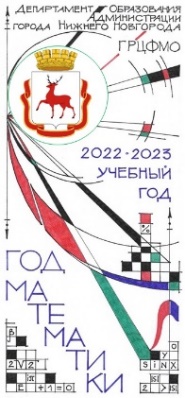 Критерии оценки за обязательную часть (содержит 20 примеров)Оценка 5 (пять) ставится за 95-100% (19-20) верно выполненных заданий, т.е. учащимся допущено не более одной ошибки.Оценка 4 (четыре) ставится за 80-90% верно выполненных заданий, т.е. если учащимся верно выполнены 16-18 примеров.Оценка 3 (три) ставится за 60-75% верно выполненных заданий, т.е. если учащимся верно выполнены 12-15 примеров.Математический диктант7 классМатематический диктант7 классКонтрольный устный счет Вариант 1Контрольный устный счет Вариант 21,3 *(-4)-1,4*60,48:1,22) -5,6 : (-7)5,6 : (-8)       3) 0,6 : (-1,2)2,5 *0,8     4) 2,5 *0,04-3,04 +0,34     5)-6,03+0,630,7 -1,83     6) 0,37 -5,63     7)     8)     9) 7-   10)   11) -5,6:100   12) -0,001 *(-63)   13) 5,48 * (-10000)   14)11: 0,017: 0,01   15)2 *(-2,077)*50,   16)7,5 : (-100)   17)0,001 *(-8)   18)-3,47 *1000   19)   20)